How to Plant Wisconsin Fast Plants™ Seeds:	Activity Sheet 2 Instructions and ChecklistName	 Date   	Wisconsin Fast Plants™ are special in many ways You must follow special directions when planting the seeds It is very important to follow the directions carefully Do one step at a time Check off each step when you finish it 1	Pick up all of your supplies from the distribution station Be sure you have these items before you begin planting:2	Place one wick in each section of the planter quad Use your forceps to pull the wick through the hole until the tip sticks out about 1 centimeter 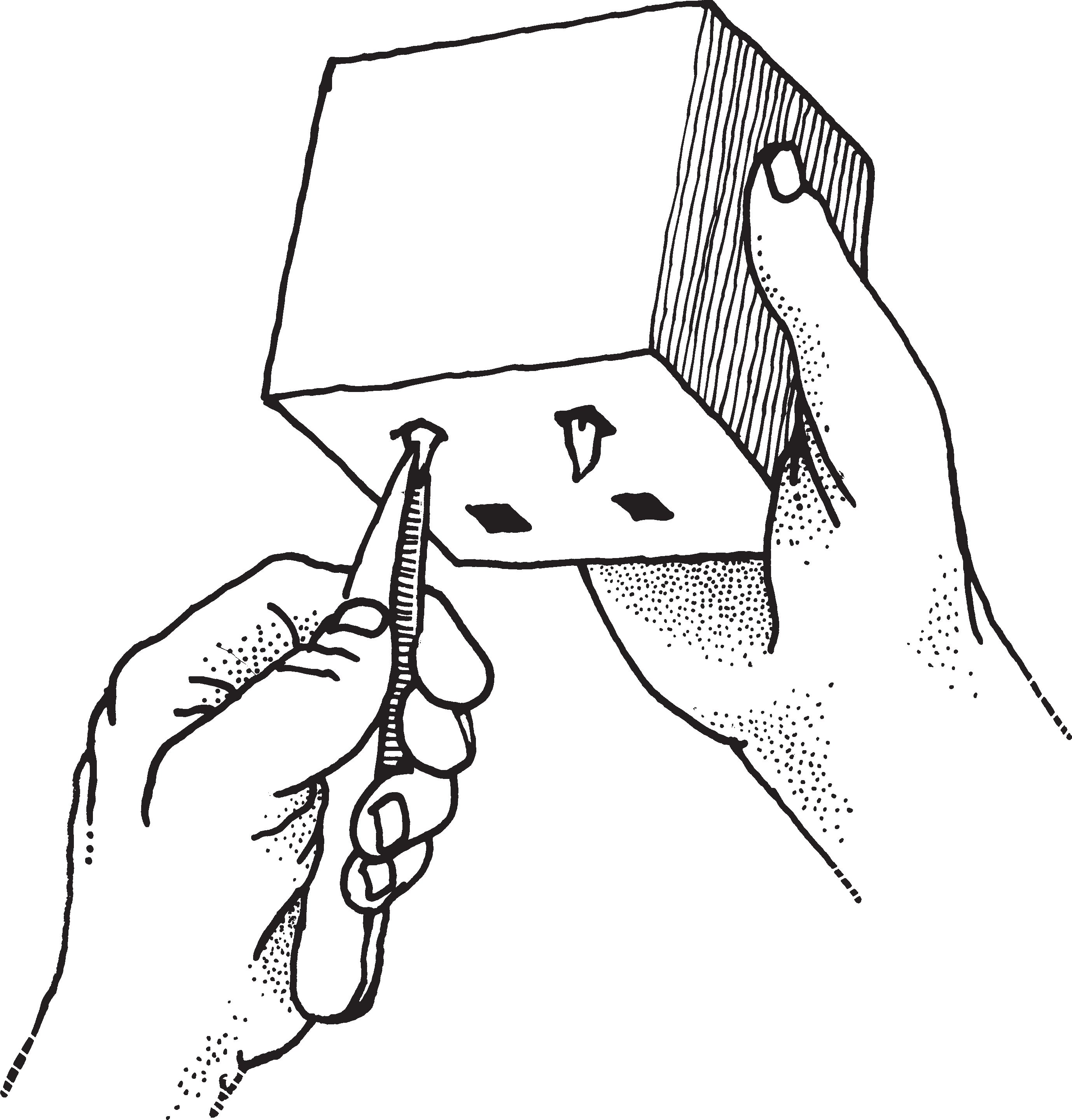 3	Fill each section of the planter quad halfway with potting mix 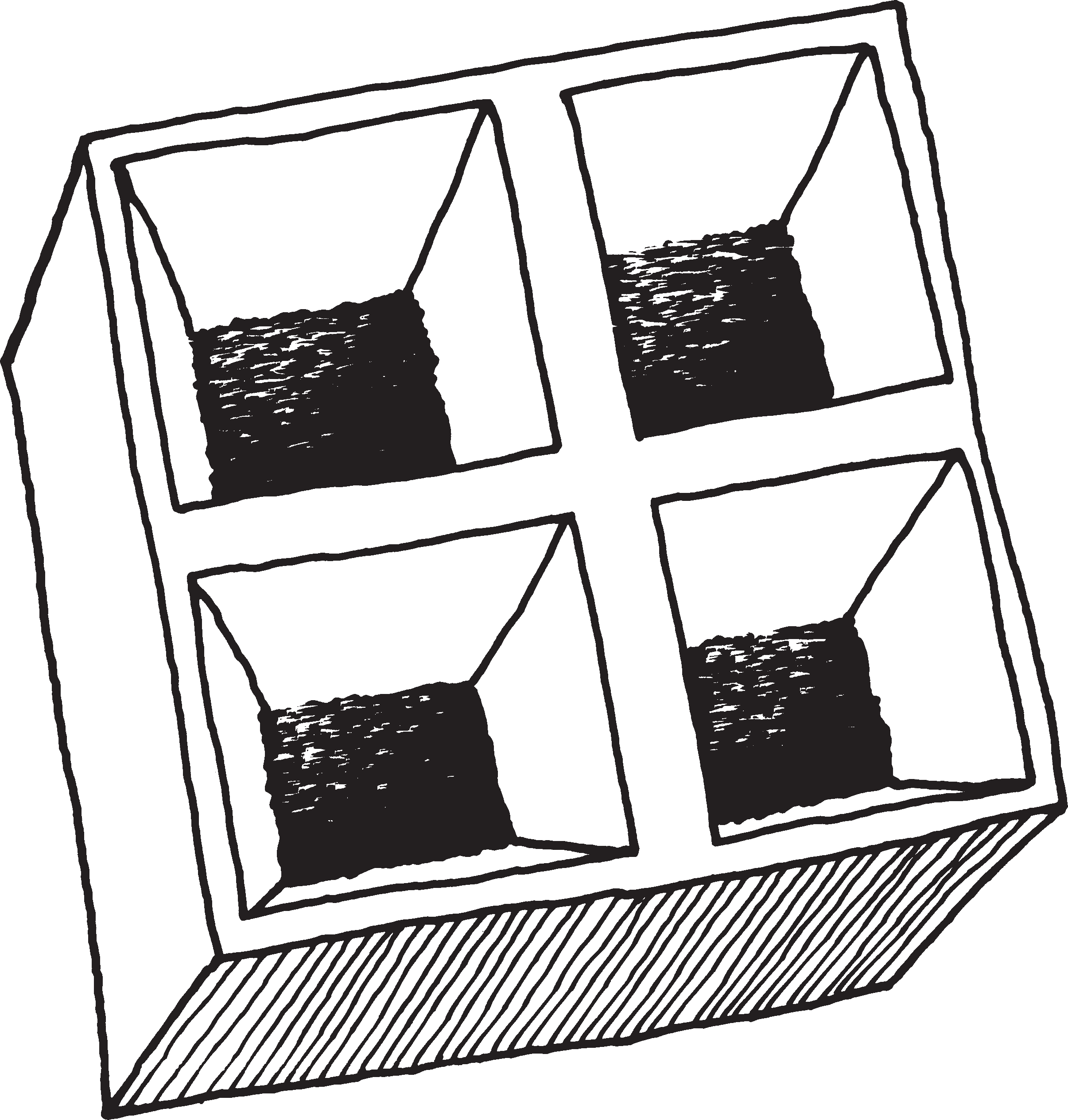 4	Add three fertilizer pellets to each section Look closely The fertilizer pellets are much larger than the seeds 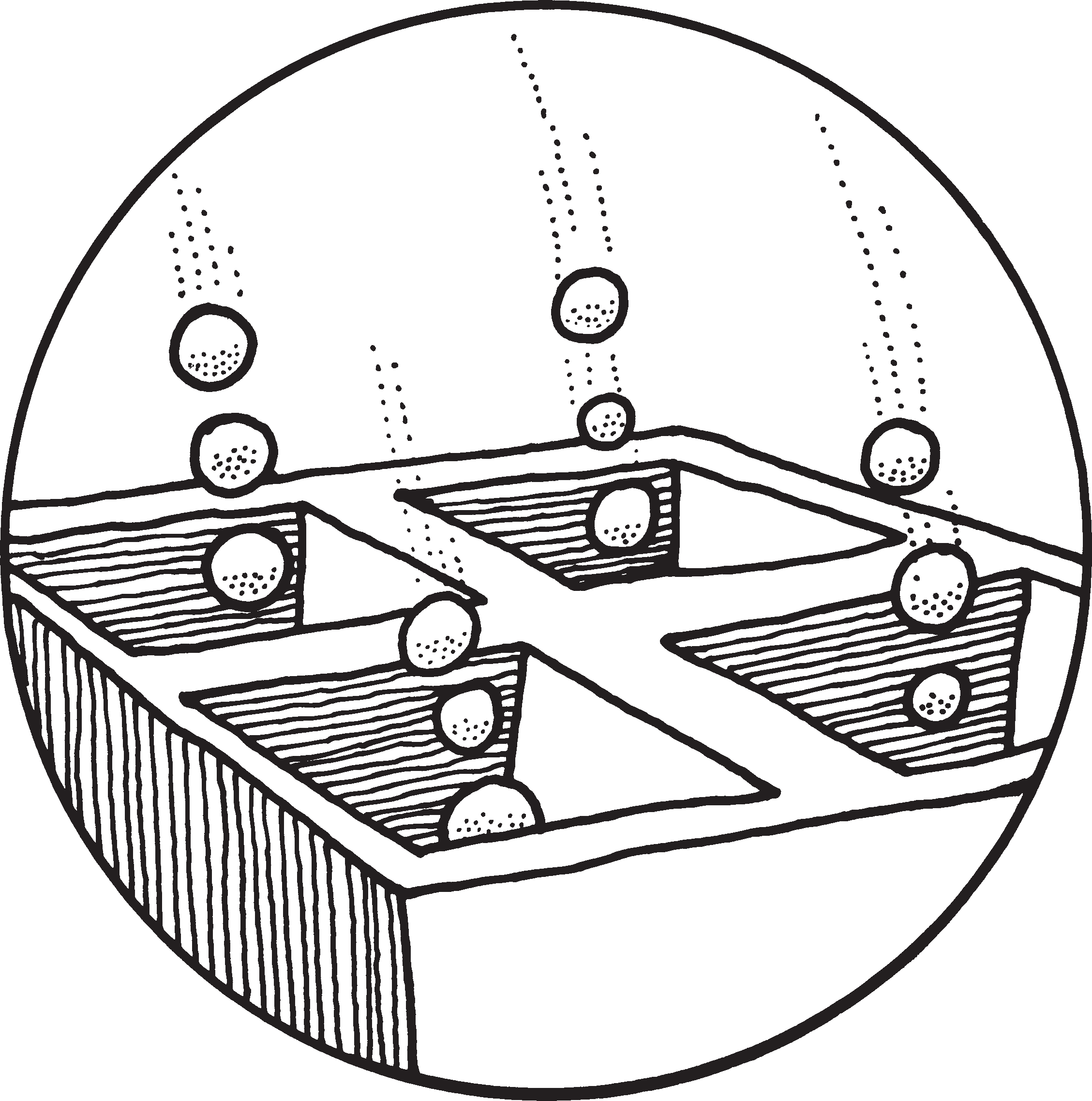 5	Fill each section of the quad to the top with potting mix Press it down a little with your fingers 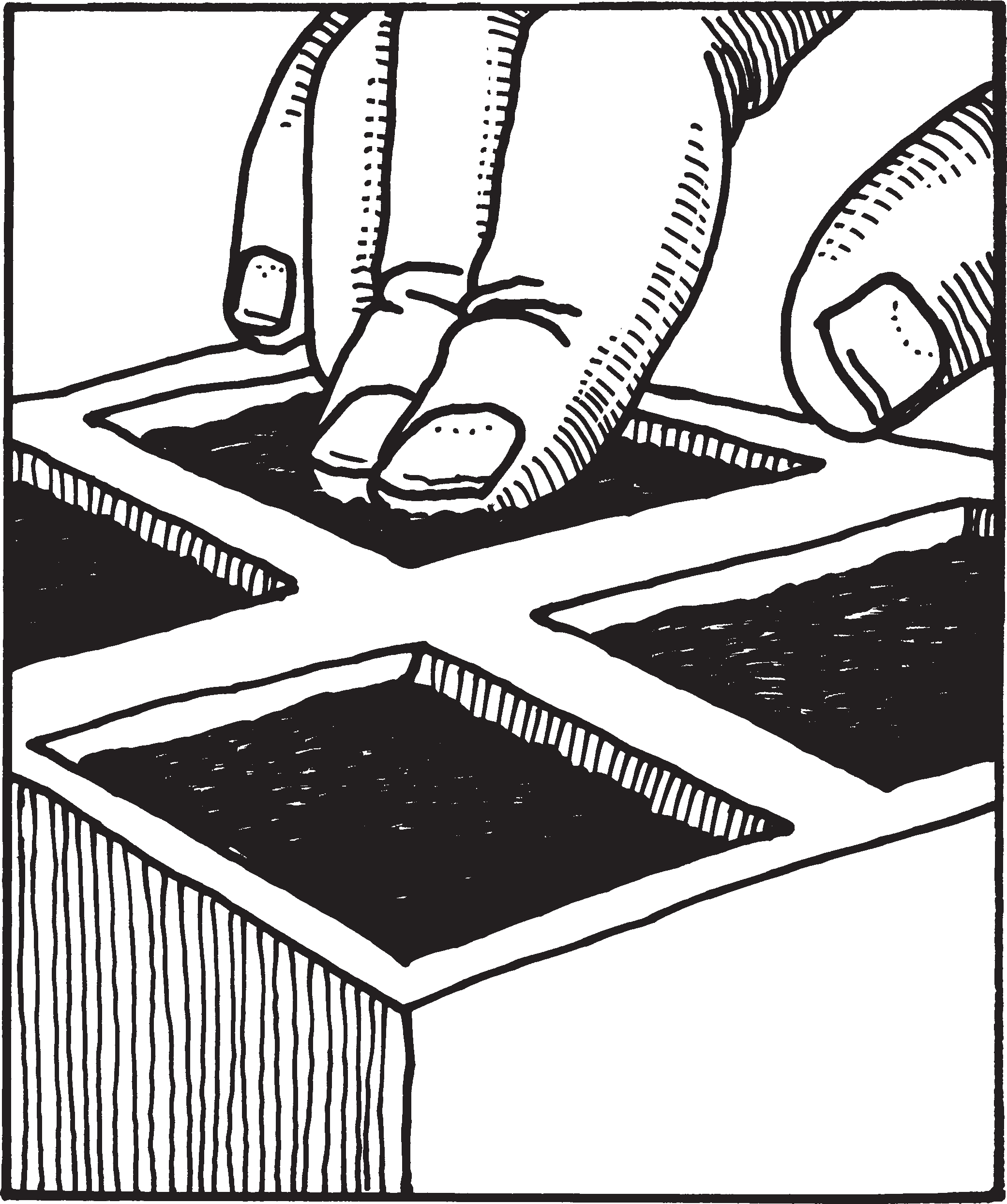 6	Put a drop of water on your tray and dip your toothpick in it Use the wet toothpick to pick up one seed Place the seed just below the potting mix and cover it Planta second seed in this section in the same way Repeat until there are two seeds in each section of the planter 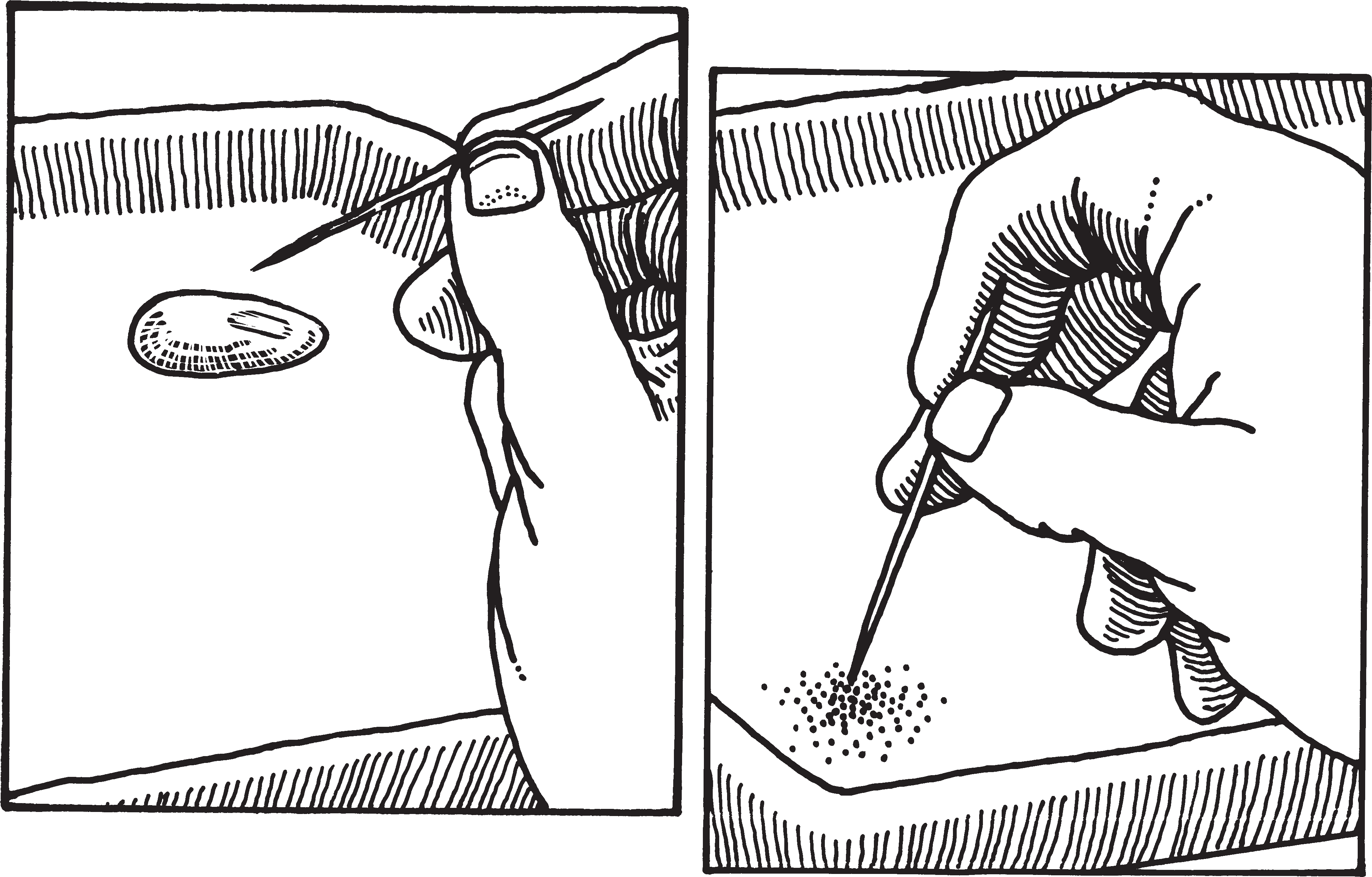 7	Water very gently, a drop or two at a time, until water drips from the bottom of each wick 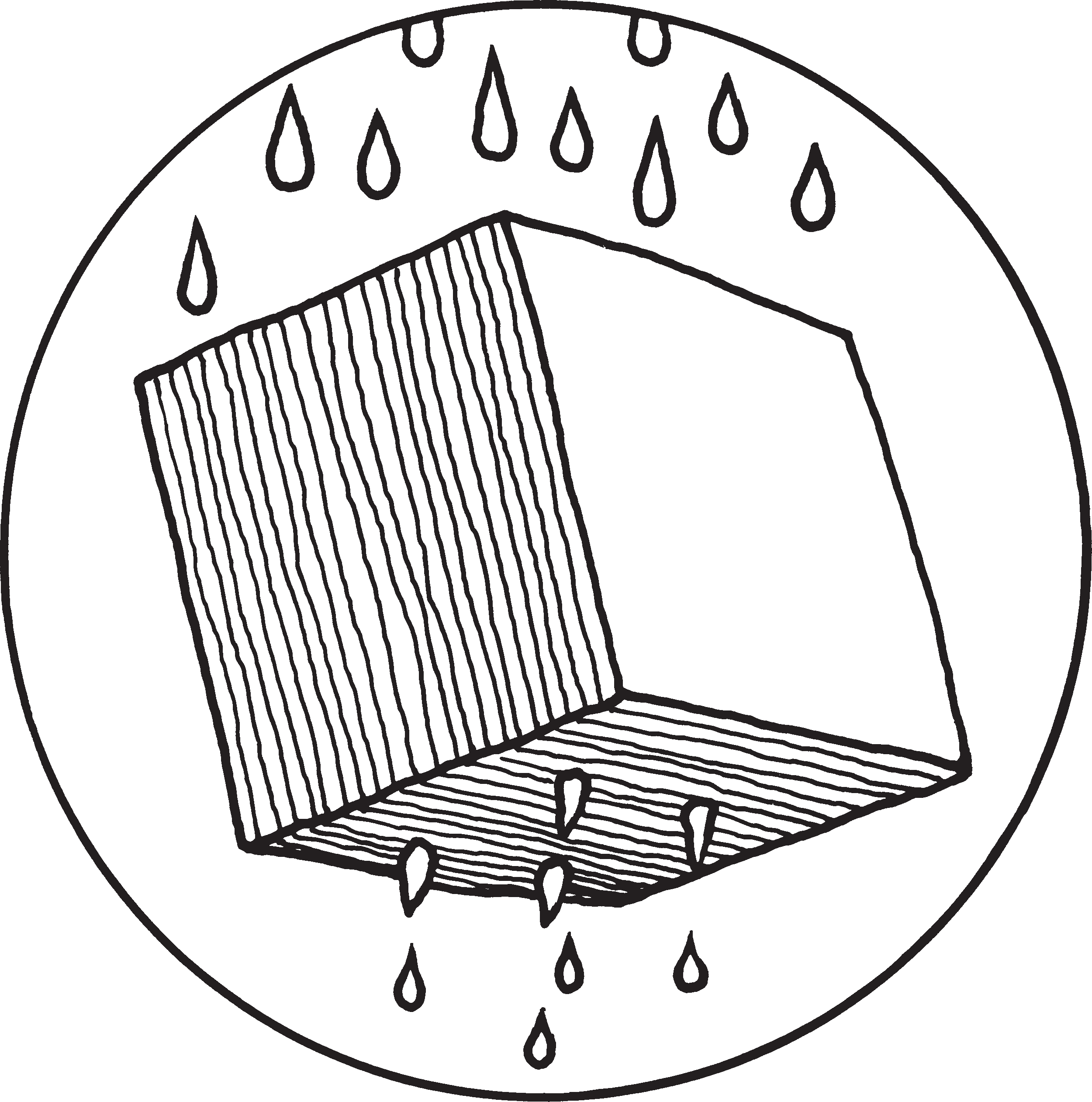 8	Write your name and today’s date on the planter label and place it in the planter 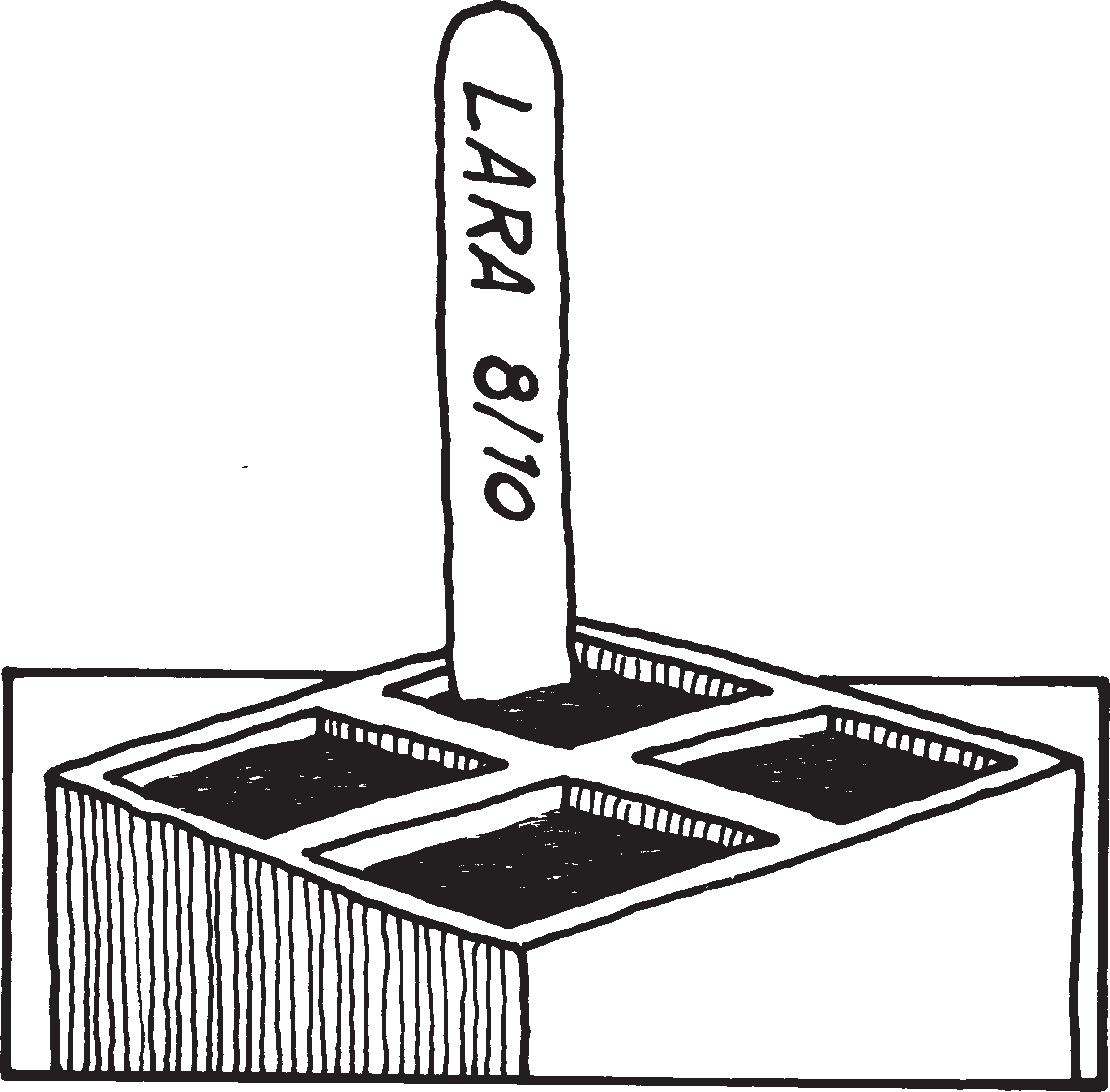 9	Place your quad under the light bank with the label facing out Double-check to see that your planter is completely on the water mat and that the quad is about2 to 3 inches from the lightbulbs If you could see inside of each planter this is what it would look like Two seeds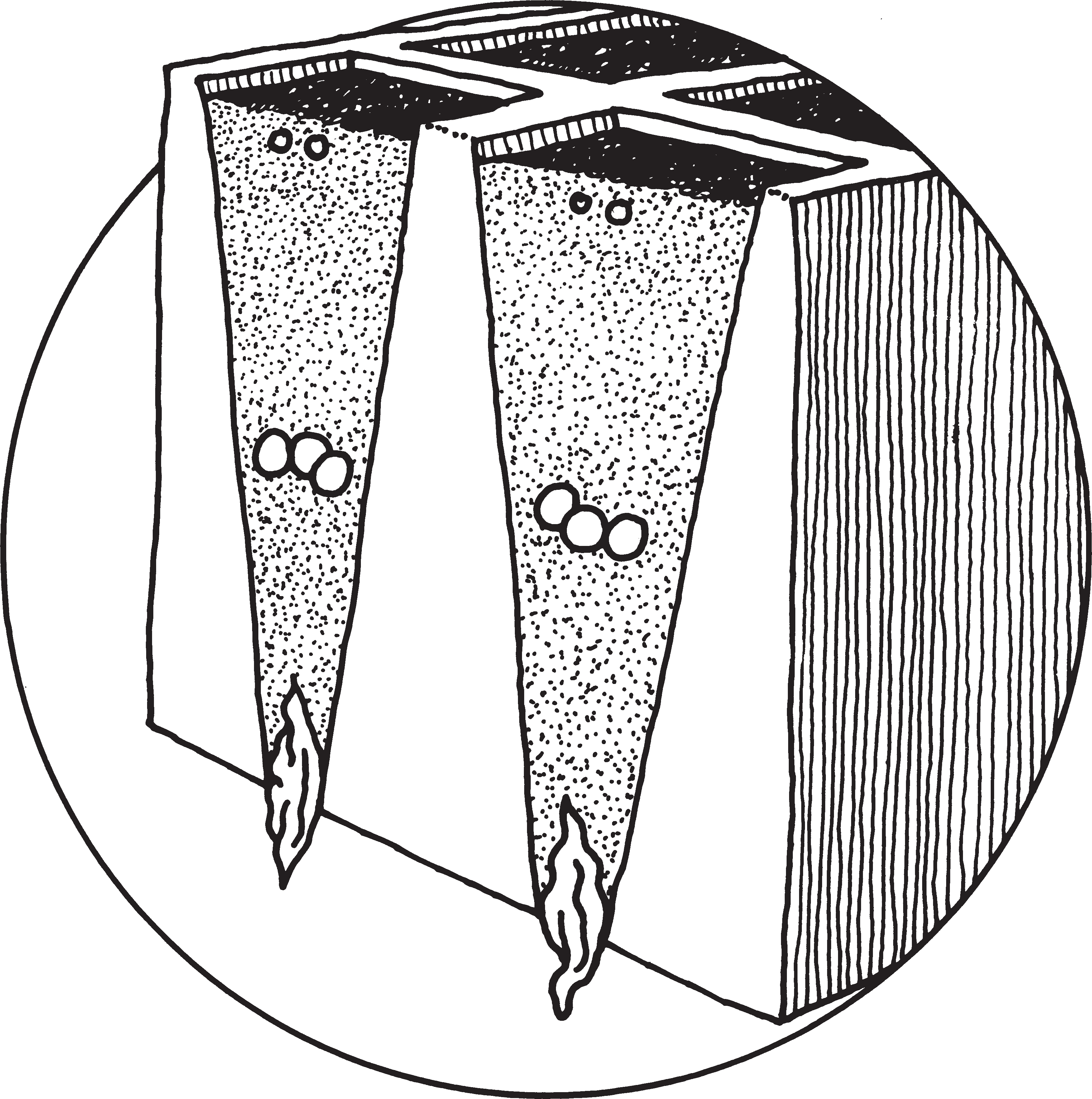 Potting mixThree fertilizer pelletsPotting mixWick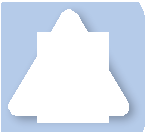 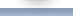 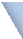 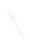 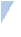 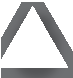 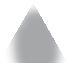 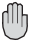 10	Return all leftover supplies to the distribution station 11	Clean up your work space.1planter quad1spoon1cup of potting mix4wicks12fertilizer pellets8Wisconsin Fast Plants™ seeds1toothpick1planter label1pair of forceps1paper towel